STAFF APPLICATION FORMPrint clearly in black. Sign and date the form. POST INFORMATION: Position Applied For ________________________________________ Location which house: Annett House - St Mary’s House - Sibley’s Orchard - Any________________________________________Have you ever applied for a post with Abbeyfield before     Yes _______ No_______Have you ever been employed by Abbeyfield before?	Yes _______ No_______ If yes, please give details_________________________________________________________________ _________________________________________________________________ Do you possess a current clean driving licence      Yes _______ No_______Please give details of any penalty points and reason._________________________________________________________________ _________________________________________________________________ PERSONAL INFORMATION: First Name ___________________________________________Title (Mr/Mrs/Miss/Ms/Dr)Surname_____________________________________________ Address and Post code_______________________________________________________ _______________________________________________________ Phone Number___________________________________ Email address___________________________________ Are you eligible to work in the UK? Yes _______ No_______ EDUCATION/TRAINING:Please give details of your education (schools, colleges, higher education) and qualifications obtained.  Please give details of any professional, specialist or job-related courses attended (with dates), certificates obtained and any other membership of professional bodies. __________________________________________________________________________ __________________________________________________________________________ __________________________________________________________________________ __________________________________________________________________________ Skills and Qualifications: Licenses, Skills, Training, Awards _____________________________________________________________ _____________________________________________________________ EMPLOYMENT HISTORY:Present Or Last Position: Employer: _____________________________________________________ Address:______________________________________________________ Phone: _______________________________ Email: ________________________________ Position Title: _________________________ From: ______________ To: ______________ Responsibilities: ____________________________________________________ __________________________________________________________ Salary: _______________ Reason for Leaving: ____________________________________________ =========== Previous Position: Employer: _____________________________________________________ Address:______________________________________________________ Phone: _______________________________ Email: ________________________________ Position Title: _________________________ From: ______________ To: ______________ Responsibilities: ___________________________________________________ __________________________________________________________ Salary: _______________ Reason for Leaving: ____________________________________________ May We Contact Your Present Employer? Yes _____ No _____ References: Name/Title Address Phone _________________________________________________________________ _________________________________________________________________ _________________________________________________________________ Is there any other information you feel is relevant to this application?_______________________________________________________________________________________________________________________________________________________________________________________________________________________________________________________________________Do you have any criminal convictions?        Yes/NoIf yes please give details below____________________________________________________________________________________________________________________________________  __________________________________________________________________I certify that information contained in this application is true and complete. I understand that false information may be grounds for not hiring me or for immediate termination of employment at any point in the future if I am hired. I authorise the verification of any or all information listed above. Signature______________________________ Date__________________________________The Abbeyfield (Berkhamsted and Hemel Hempstead) Society Limited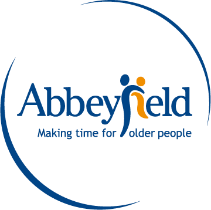 